DOMŠKOLÁCI 4. ROČNÍK – POLOLETNÍ PŘEZKOUŠENÍŽivot kolem nás Projekt Naše vlastVypracuj nějakou zajímavou formou „představení své rodné vlasti – ČR“ cizinci z druhé polokoule, který naši zemi vůbec nezná. Je jedno, jakou formou to pojmeš (výtvarné zpracování, natočíš video…), ale „představení“ by mělo zahrnovat základní fakta z oblastí: poloha ČR v rámci Evropy, povrch ČR, kraje ČR, hl. město ČR, doprava, zemědělství, nejdůležitější kulturní památky a přírodní zajímavosti.Prezentace projektu by měla trvat alespoň 8-10 minut. Je možné při ní využít svých vlastních cestovatelských zkušeností (zmínit místa, která sama dobře znám).Anglický jazykVypracuj přiložený test. Při osobním setkání se zaměřím na jednoduchý rozhovor, který bude zahrnovat otázky a slovní zásobu z probíraného učiva – How are you? How old are you? When is your birthday? What day is today? Can you play the piano? Have you got a sister? Can she dance?  What are you wearing now? What’s the weather like today?MatematikaVypracuj přiložený test. Při osobním setkání se zaměřím na vypočítání nějakého přikladu na mazací tabulku. Např. písemné sčítání, odčítání, dělení a násobení, vypočítání jednoduché slovní úlohy – př. Jedna kniha stojí 290 Kč. Kolik Kč zaplatíme za 3 takové knihy? Vyhledáš mi spoje v jízdním řádu. Český jazyk Vypracuj přiložený test a přines s sebou slohovou práci – DOPIS mému oblíbenému hrdinovi (filmovému, literárnímu). Při osobním setkání se zeptám na oblíbenou knihu, ze které mi kousek přečteš, takže si ji vezmi také s sebou.pohovor nad přečtenou knihou, přečtení úryvkuČESKÝ JAZYK        VÝZNAM SLOVAZakroužkuj všechna homonyma: tužka, koruna, list, razítko, okno, pampeliška, tabulka, kohoutek, sůlDoplň antonyma: krásně - …………………………….…………..   světlo - ………………………………………………....                                široký - ………………………………………….   pozdě - ………………………………………………….Doplň slovo nadřazené k danému slovu: úterý - ……………………………………………. koláč - ……………………………………  mrkev - …………………………………Škrtni slovo, které do řady nepatří: Audi – Karkulka – Bajaja               fix – učebnice – pastelky                Slunce – Jan – DanaDoplň synonymum k daným slovům: dívka - …………………………………………………………………………                                          běžet - …………………………………………………………………………Zakroužkuj  červeně slova nespisovná a zeleně slova spisovná. Pod nespisovná napiš slovo spisovné. Flaška              fáro            škola            anglina            babička             časák               cesta                kámoš……………………………………………………………………………………………………………………………………………………………………………………………………………………………………………………………………………………………………………………Doplň slova s citovým zabarvením (hanlivá nebo lichotná):Barabizna – dům - ………………………………..……………….      …………………………………………… - květina - květinka   Seřaď podle abecedy:Přibyslav, Bydžov, Veltrusy, Litomyšl, Přáslavice, Olomouc, Štíty, Ostrava, Veselí, Volyně, Opava_____________________________________________________________________________________________________________________________________________________________________________________________________________________________________________________VYJMENOVANÁ SLOVAV__lez ven, často ho v__dá, l__bá vůně, těžce klop__tal, podej m__ m_nerálku, uv__děli slep__še, nev__daný a nesl__chaný příběh, zás__p na rány, dop__sní pap__r, b__dlíme na s__dl__šti, s__tý pokrm, b__l v__sílený, p__ská na p__šťalku, s__vá holub__čka, mal__nový s__rup, v__tr hv__zdal v kom__ně, v__razili na v__let,  v__b__tý mob__l, hb__tý kluk,  l__čila děj  pohádky,  čas pl__nul, v__stava se l__b__laRoman upadl a ………………………………………………………si nos.       Děda ………………………….bylinkový čaj.Tenhle živočich se ………………………………….rorýs.Právě ………………………………….poledne.Ospalý se hodně ………………………………………Včely sbírají ……………………………………..z květů.Pan Malý ……………………………….velké dědictví.…………………………………………..tu roztrženou knihu?Včera ………………………………….krásné počasí.Na silnici se vyhříval ……………………………………………..PŘEDPONY/PŘEDLOŽKYRozhodni, jestli se jedná o předponu nebo o předložku. Odděl čarou nebo spoj obloučkem.(nad)pis, (nad)hlavou, (za)školou, (za)hlédnout, (pro)míchat, (pod)hrabat, (do)končit, (na)pole, (s)lezl, (o)vlku, (od)pověz, (do)vesnice, (před)čítat, (proti)kladný, (při)stavět, (do)končit, (do)konce, (po)stavitDoplň s, z, zzBe__ubý děda,  ro__uřil se, v__hlédnout od knihy, be__větří, be__pečná cesta, ro__lobil se, v__budil se, v__třelit gól, ro__sadit ro__tlinky, ro__svítit světlo, be__pečnostní zámek, be__mezný obdiv, v__nášet seMATEMATIKAVlak ujel celkem 882 km za 6 hodin. Kolik ujel za 1 hodinu, jestliže předpokládáme, že jel stále stejnou rychlostí?V regále bylo 8 řad po 12 plechovkách kompotu. Z toho bylo 50 plechovek broskví a zbytek byly meruňky. Kolik bylo v regále plechovek meruněk?Láďa si na brigádě vydělal 130 Kč. Jeho kamarád Tom pracoval déle a vydělal si 3 x více korun než Láďa. Jeho bratr Zbyněk si vydělal o 128 Kč méně než Tom. Kolik si vydělali bratři Tom a Zbyněk dohromady?16 . 4 = 8 . 13 =7 . 19 = 23 . 3 =48 : 3 =94 : 2 =56 : 4 =69 : 3 = 108 : 9 =94 : 2 =39 : 5 =44 : 6 =Napiš, jak bys vysvětlila své malé kamarádce, co je to obvod (čtverce, obdelníku). Uveď příklad obvodu ze svého okolí.Jaký je rozdíl mezi kruhem a kružnicí? Narýsuj a vyznač.Převeď jednotky délky:     50 cm = ………………..dm                  4 km = ………………………m                                                500 mm = ………………cm                 12 dm = ……………………mm                                                7 m = …………………….cm                 920 cm = ………………m ……….dmZaokrouhli na 10002 987 ≐                                        456 ≐                                          9 076 ≐                                       6 511 ≐                                       9 854 ≐                                            740 ≐                                          3 409 ≐                                       1  299 ≐                                                  2 132 ≐                ANGLICKÝ JAZYKDoplň fakta o sobě.Hello! I’m ………………………………………… I’m………………………………………………………..(age).             I can……………………………………………., but I can’t ……………………………………. I have……………………… (who)                                     She can………………………………………………………… and ………………………………………………………..Doplň chybějící slova z nabídky.CAN, FRIEND, PAINT, SHE, ME              This is …………………….. and my ………………………………..Daisy. I ………………………………………play the drum. I               can’t …………………………………………… Daisy can swim. ……………………..……………………can’t rollerblade.Napiš správně věty a napiš k obrázkům číslo věty.got     map.     I’ve      a    ………………………………………………………………………………………………………….…………play football.      I         can ………………………………………………………………………………………………………………….haven’t      an      umbrella.     I      got  ……………………………………………………………………..………………………..wearing      She    jeans.        is          ……………………………………………………………………………………………………has          got          Sam     a       raincoat.   …………………………………………………………………………………………..    a        sunny      day.        It’s ……………………………………………………………………………………………………………….   ………      ………    ……….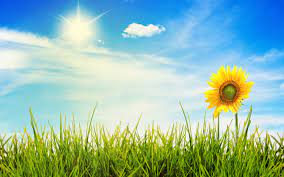 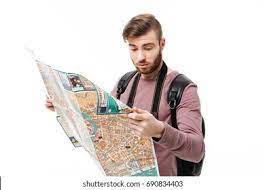 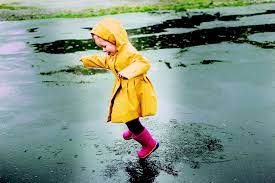   ………         ………    ……………..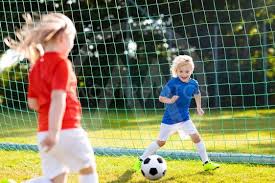 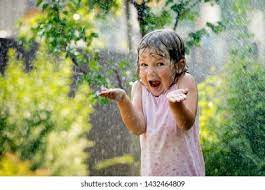 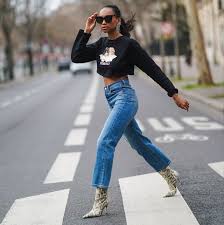 